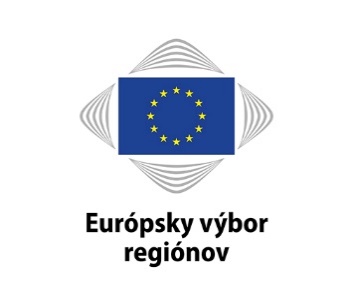 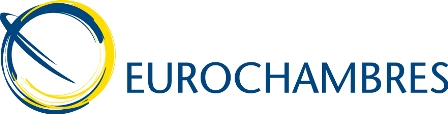 Tlačová správaCoR/19/HGL06.sk
Brusel 9. apríla 2019Európsky výbor regiónov a EUROCHAMBRES spájajú sily,aby zabezpečili hospodársky rast a pracovné miesta v EÚEurópsky výbor regiónov (VR) a Združenie európskych obchodných a priemyselných komôr – EUROCHAMBRES – sa dohodli na novom Akčnom pláne pre obnovenú spoluprácu v kľúčových oblastiach s cieľom zlepšiť podmienky podnikania a regionálny hospodársky rozvoj.Akčný plán, ktorý spolupodpísali predsedovia Karl-Heinz Lambertz (Európsky výbor regiónov) a Christoph Leitl (EUROCHAMBRES), stanovuje oblasti spolupráce v rokoch 2019 – 2022 s cieľom riešiť nezamestnanosť mladých ľudí a nesúlad medzi ponúkanými a požadovanými zručnosťami, stimulovať podnikanie, posilniť súdržnosť a zvýšiť priemyselnú konkurencieschopnosť.Pri podpisovaní akčného plánu predseda EUROCHAMBRES Christoph Leitl uviedol: „Organizácie EUROCHAMBRES a Európsky výbor regiónov sú len také silné, aké silné sú ich siete. Miestne obchodné a priemyselné komory a regionálne samosprávy zohrávajú kľúčovú úlohu pri dosahovaní sociálno-hospodárskeho pokroku na najnižšej úrovni. Toto úsilie sa zintenzívni, ak naše siete budú pracovať spoločne. Náš spoločný akčný plán poskytuje hodnotný rámec na posilnenie takejto spolupráce, a tým podporuje rast na regionálnej a európskej úrovni.“Predseda VR Karl-Heinz Lambertz dodal, že „len spoluprácou, partnerstvom a cezhraničnou činnosťou na miestnej úrovni môže EÚ vytvárať pracovné miesta, podporovať rast, riešiť nerovnosti a zabezpečiť, aby sa nezabudlo na žiadneho občana. Naše obnovené partnerstvo s EUROCHAMBRES spája podniky s miestnymi sa regionálnymi samosprávami z celej EÚ, takže si môžeme vymieňať vedomosti, skúsenosti a zručnosti s cieľom zvýšiť efektívnosť EÚ a stimulovať regionálne investície.“V akčnom pláne VR a EUROCHAMBRES na roky 2019 –2022 sa stanovujú tieto oblasti spolupráce, ktoré sa budú počas obdobia vykonávania pravidelne prehodnocovať:zvýšená spolupráca v oblasti legislatívnej činnosti EÚ výmenou pozičných dokumentov a štúdií,riešenie nezamestnanosti mladých ľudí a nesúladu medzi ponúkanými a požadovanými zručnosťami výmenou inovatívnych a najlepších postupov,stimulovanie podnikania a politika v oblasti MSP podporou programu Erasmus pre mladých podnikateľov (EYE) a siete Podnikateľský región roka (EER),presadzovanie lepšej právnej regulácie EÚ a zásady subsidiarity prostredníctvom posúdení územného vplyvu a iniciatívy regionálnych centier,podpora spolupráce v susedných krajinách prostredníctvom iniciatívy v oblasti podnikania mladých ľudí v stredozemských partnerských krajinách a šírením informácií pre miestne a regionálne orgány o prístupe k financovaniu,posilnenie politiky súdržnosti EÚ prostredníctvom združenia #CohesionAlliance,zvýšenie územnej odolnosti prostredníctvom spoločnej analytickej práce týkajúcej vplyvu budúcich obchodných vzťahov EÚ27 so Spojeným kráľovstvom, regionálnej priemyselnej konkurencieschopnosti a hospodárskeho, sociálneho a územného rozvoja prostredníctvom siete komôr Insuleur.Kontaktná osoba: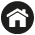 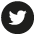 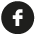 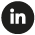 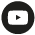 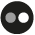 Európsky výbor regiónovEurópsky výbor regiónov je zhromaždenie Európskej únie združujúce regionálnych a miestnych zástupcov zo všetkých 28 členských štátov Európskej únie. Bol vytvorený v roku 1994 v nadväznosti na podpísanie Maastrichtskej zmluvy a jeho poslaním je zapájať miestne a regionálne samosprávy do rozhodovacieho procesu EÚ a informovať ich o politikách EÚ. Európsky parlament, Rada a Európska komisia musia výbor požiadať o konzultáciu v oblastiach politiky, ktoré sa týkajú regiónov a miest. Každý z 350 členov a 350 náhradníkov musí mať volebný mandát alebo politickú zodpovednosť voči volenému zhromaždeniu vo svojom regióne alebo meste, aby mohol zasadať v Európskom výbore regiónov.  Viac podrobností o svojej národnej delegácii sa dozviete na tomto odkaze.Osobné údaje sa spracúvajú v súlade s požiadavkami nariadenia (ES) č. 45/2001 o ochrane jednotlivcov so zreteľom na spracovanie osobných údajov inštitúciami a orgánmi EÚ. Na požiadanie môžete získať informácie o svojich osobných údajoch, opraviť v nich prípadnú nepresnosť alebo neúplnosť alebo požiadať, aby boli odstránené z nášho zoznamu adries.Všetky otázky týkajúce sa spracovania Vašich osobných údajov môžete poslať na e-mailovú adresu: PresseCdr@cor.europa.eu. Môžete tiež poslať e-mail úradníkovi VR pre ochranu údajov data.protection@cor.europa.eu. Pokiaľ ide o spracovanie Vašich osobných údajov, máte právo kedykoľvek sa obrátiť na európskeho dozorného úradníka pre ochranu údajov: www.edps.europa.eu/EDPSWEB/.